广西“人社服务快办行动”提速办服务事项（2020年第二批，自治区级）目  录1．城镇职工基本养老保险关系转移接续申请——养老保险关系转出、转入	（1）2．失业保险关系转移接续——转出、转入	（5）3．失业保险金申领	（9）4．稳岗返还申报	（11）5．技能提升补贴申领	（14）6．社会保障卡申领	（16）7．遗失技能人员职业资格证书补发申请	（18）8．事业单位公开招聘工作方案、招聘信息审核备案	（20）9．事业单位拟聘人员备案	（22）10．存档人员党员组织关系的接转——党员组织关系的转入、转出	（24）城镇职工基本养老保险关系转移接续申请——养老保险关系转出实施编码：1145000055722321XA2002014006012办理时限：区内转出的，8个工作日；跨省转出的，8个工作日责任单位：自治区社会保险事业管理中心权益管理部总责任人：权益管理部部长办理流程：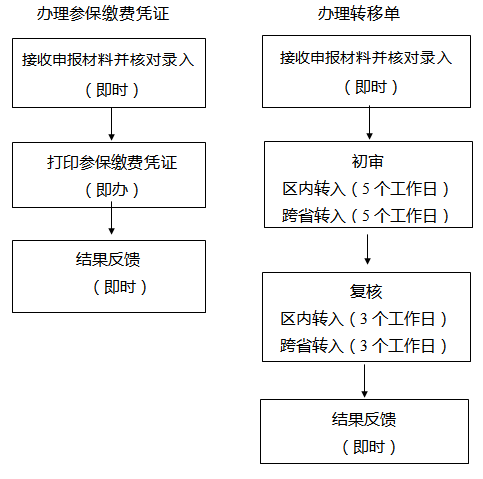 申请条件：自治区行政区域内或跨省城镇企业职工基本养老保险关系转移接续。办理方式：1.现场办理或邮寄；2.网上申报。办理材料：（一）办理参保缴费凭证1.个人办理（1）本人办理提供社会保障卡或居民身份证，验原件；（2）委托办理提供：①代办人社会保障卡或居民身份证，验原件；②委托书，原件1份；2.如有《养老保险手册》的，提供原件核实；3.如有欠费且放弃补缴的，提供《承诺书》，原件1份。（二）办理转移单1．区内转出的，提供转入地社保机构出具的《自治区行政区域内基本养老保险关系转移接续申请表》或《基本养老保险关系转移接续联系函》，原件1份；2．跨省转出的，提供转入地社保机构出具的《基本养老保险关系转移接续联系函》，原件1份。办理地点及办理机构：1.现场办理：南宁市民族大道60号自治区社会保险事业管理中心业务受理大厅（二楼东厅）2.网报地址：http：//rswb.gx12333.net收费标准：不收费结果送达：1.发送短信通知；2.扫描业务受理回执单上的二维码查询；3.自助机查询打印；4.登录网报系统查询。联系电话：0771-12333城镇职工基本养老保险关系转移接续申请——养老保险关系转入实施编码：1145000055722321XA2002014006012办理时限：区内转入的，收到《自治区行政区域内基本养老保险关系转移单》后7个工作日；跨省转入的，收到《基本养老保险关系转移接续信息表》和转移基金后7个工作日。责任单位：自治区社会保险事业管理中心权益管理部总责任人：权益管理部部长办理流程：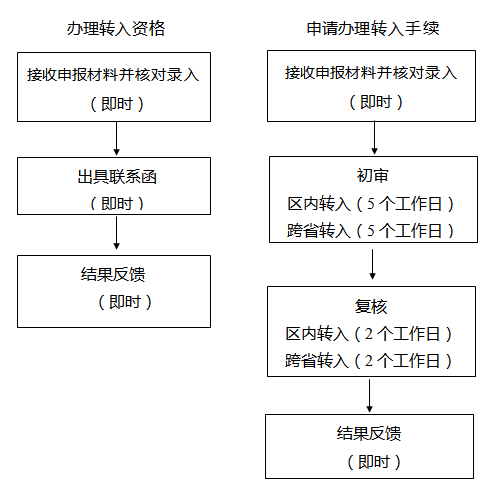 申请条件：自治区行政区域内或跨省城镇企业职工基本养老保险关系转移接续。办理方式：1.现场办理或邮寄；2.网上申报。办理材料：（一）办理转入资格申请，提供：转出地社保经办机构出具的《基本养老参保缴费凭证》，原件1份。（二）办理转入手续，提供：区内转入的，转出地社保经办机构出具的《自治区行政区域内基本养老保险关系转移单》或《基本养老保险关系转移接续信息表》，原件1份。跨省转入的，转出地社保经办机构出具的《基本养老保险关系转移接续信息表》，原件1份。办理地点及办理机构：1.现场办理：南宁市民族大道60号自治区社会保险事业管理中心业务受理大厅（二楼东厅）2.网报地址：http：//rswb.gx12333.net收费标准：不收费结果送达：1.发送短信通知；2.扫描业务受理回执单上的二维码查询；3.自助机查询打印；4.登录网报系统查询。联系电话：0771-12333失业保险关系转移接续——转出实施编码：1145000055722321XA2002014008008办理时限：8个工作日责任单位：自治区社会保险事业管理中心权益管理部总责任人：权益管理部部长办理流程：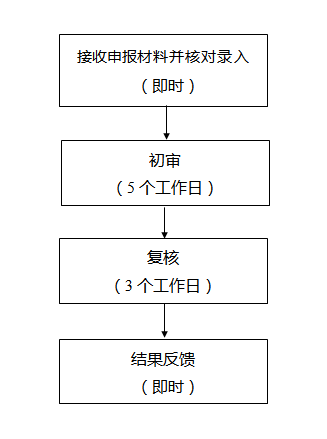 申请条件：职工跨统筹地区就业，其失业保险关系需转移接续的。办理方式：1.现场办理或邮寄；2.网上申报。办理材料：（1）本人办理提供社会保障卡或居民身份证，验原件；（2）委托办理提供：①代办人社会保障卡或居民身份证，验原件；②委托书，原件1份。（3）《失业保险转出申请》，原件1份；办理地点及办理机构：1.现场办理：南宁市民族大道60号自治区社会保险事业管理中心业务受理大厅（二楼东厅）2.网报地址：http：//rswb.gx12333.net收费标准：不收费结果送达：1.发送短信通知；2.扫描业务受理回执单上的二维码查询；3.自助机查询打印；4.登录网报系统查询。联系电话：0771-12333失业保险关系转移接续——转入实施编码：1145000055722321XA2002014008008办理时限：7个工作日责任单位：自治区社会保险事业管理中心权益管理部总责任人：权益管理部部长办理流程：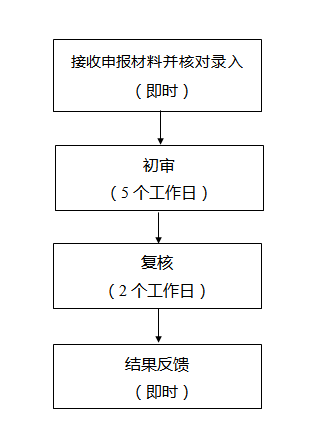 申请条件：职工跨统筹地区就业，其失业保险关系需转移接续的。办理方式：1.现场办理或邮寄；2.网上申报。办理材料：转出地社保经办机构出具的《失业保险关系转移单》，原件1份。办理地点及办理机构：1.现场办理：南宁市民族大道60号自治区社会保险事业管理中心业务受理大厅（二楼东厅）2.网报地址：http：//rswb.gx12333.net收费标准：不收费结果送达：1.发送短信通知；2.扫描业务受理回执单上的二维码查询；3.自助机查询打印；4.登录网报系统查询。联系电话：0771-12333失业保险金申领实施编码：1145000055722321XA2002014008001办理时限：5个工作日责任单位：自治区社会保险事业管理中心待遇核定部总责任人：待遇核定部部长办理流程：申请条件：缴纳失业保险费满一年并已办理失业告知的失业人员。办理方式：1. 网上申报；2.手机APP申报；3.微信申报；4. 现场办理办理材料：网厅办理：社会保障卡或居民身份证。微信和手机APP办理：无需材料。现场办理：1.《失业保险金申领表》，原件1份；2.社会保障卡或居民身份证，验原件；3.属以下情况的，还需提供：（1）属退伍军人的，提供武装部出具的退伍证明或《军人视同缴费证明》，验原件；（2）涉及失业保险关系转入的，提供《失业保险关系转移单》，原件1份；（3）需核定视同缴费年限的，提供人事档案，验原件。办理地点及办理机构：1.现场办理：南宁市民族大道60号自治区社会保险事业管理中心业务受理大厅（二楼东厅）2.网报地址：机关事业单位养老保险：http：//gxjgb.gx12333.net企业职工基本养老保险、工伤保险、失业保险：http：//rswb.gx12333.net3.微信：关注“广西人社服务”公众号4.手机APP：扫码下载广西人社APP。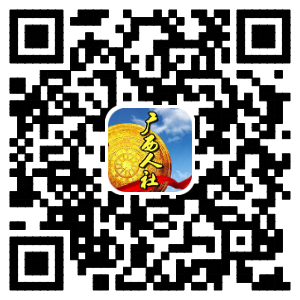 收费标准：不收费结果送达：1.发送短信通知；2.扫描业务受理回执单上的二维码查询；3.登录网报系统查询。联系电话：0771-12333稳岗返还申报实施编码：1145000055722321XA2002014008009办理时限：13个工作日责任单位：自治区社会保险事业管理中心待遇核定部总责任人：待遇核定部部长办理流程：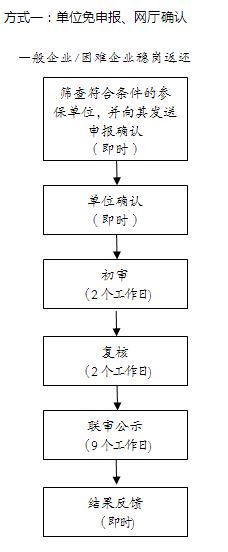 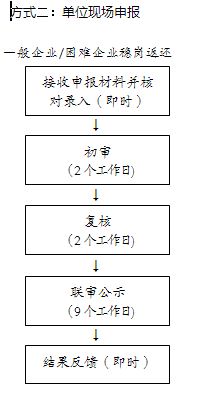 申请条件：1.申请稳岗返还的参保企业须同时符合以下条件：（1）生产经营活动符合国家及所在区域产业结构调整和环保政策。（2）依法参加失业保险并足额缴纳失业保险费满1年以上，如有欠费的，需补缴上年度失业保险欠费后才可申请。（3）参保企业上年度裁员率低于上年度统筹地区城镇登记失业率，其中中小微企业裁员率不高于2019年全国城镇登记失业率（5.5%）的；参保职工30人（含）以下的企业裁员率不超过20%。参保企业上年度裁员率=企业上年度裁员人数÷（企业上年度裁员人数+企业上年度末在职职工人数）×100%。2.申请困难企业应急稳岗返还的还须符合以下条件：（1）大型企业在2019年度未裁员或裁员率低于2019年全国城镇登记失业率（3.62%）的；中小微企业裁员率不高于2019年全国城镇登记失业率（5.5%）的。（2）企业申请时参保职工人数不低于上年末参保职工总数的70%。（3）企业2018年度、2019年度连续两年亏损的，每年度亏损额在30%（含）以上的，以企业报送税务部门的2019年季度报表数据为准，企业名单由广西税务局、自治区工业和信息化厅、商务厅、农业农村厅、文化和旅游厅提供。办理方式：1. 网上申报；2.现场办理办理材料：1.《企业稳岗返还申领表》，原件1份。2.属产能过剩企业的，还需提交：列入国家和自治区化解过剩产能任务名单的文件。办理地点及办理机构：1.现场办理：南宁市民族大道60号自治区社会保险事业管理中心业务受理大厅（二楼东厅）2.网报地址：http：//rswb.gx12333.net收费标准：不收费结果送达：1.发送短信通知；2.扫描业务受理回执单上的二维码查询；3.登录网报系统查询。联系电话：0771-12333技能提升补贴申领实施编码：1145000055722321XA2002014008010办理时限：5个工作日责任单位：自治区社会保险事业管理中心待遇核定部总责任人：待遇核定部部长办理流程：申请条件：1.参加失业保险并正常缴费的企业职工；2.累计缴纳失业保险费36个月（含36个月）以上；注：2019年1月1日至2020年12月31日放宽申请条件：累计缴纳失业保险费12个月（含12个月）以上即可；3.自2017年1月1日起取得初级（五级）、中级（四级）、高级（三级）、技师（二级）、高级技师（一级）职业资格证书或职业技能等级证书的；4.在职业资格证书或职业技能等级证书核发之日起12个月内；5.同一职业（工种）同一等级只能申请并享受一次技能提升补贴。办理方式：1.现场办理；2.网上申报办理材料：1. 《失业保险支持参保职工技能提升补贴申领表》，原件1份；2.社会保障卡（无社会保障卡的提供居民身份证及银行卡），验原件；3.委托他人办理的，还需提供代办人居民身份证，验原件；4.同时办理失业保险关系转入的，还需提供：（1）《失业保险关系转移单》，原件1份；（2）转出地社保机构出具的未享受过职业技能提升补贴证明，原件1份。办理地点及办理机构：1.现场办理：南宁市民族大道60号自治区社会保险事业管理中心业务受理大厅（二楼东厅）2.网报地址：http：//rswb.gx12333.net收费标准：不收费结果送达：1.发送短信通知；2.扫描业务受理回执单上的二维码查询；3.登录网报系统查询。联系电话：0771-12333社会保障卡申领实施编码：1145000055722321XA2002014010001办理时限：批量制发卡周期不超过30个工作日，零星制卡压缩至5个工作日以内责任单位：自治区人力资源社会保障厅信息中心总责任人：信息中心主任办理流程：申请条件：区本级参加社会保险且未提交制卡申请的参保人员办理方式：现场办理办理材料：（一）个人申请1.本人有效身份证件原件（18周岁以下可提供户口本原件；港澳人员可提供港澳居民来往内地通行证或港澳居民居住证；台湾人员可提供台湾来往大陆通行证或台湾居民居住证；外籍人员可提供护照或永久居留证原件）；2. 制卡人1寸白底免冠证件电子照片1张（未满7周岁未成年人可不提供电子照片）;3.如委托代办，除以上材料外还需提供受委托人的有效身份证原件及承诺书（需代办人签字）。（二）单位批量申请1.制卡人1寸白底免冠证件电子照片1张（未满7周岁未成年人可不提供电子照片）。2.填写广西壮族自治区社会保障卡申领表（批量），电子版及纸质版（单位盖章）各一份。办理地点及办理机构：南宁市民族大道60号自治区社会保险事业管理中心业务受理大厅（一楼东厅）社保卡专窗收费标准：不收费结果送达：网上查询联系电话：0771-12333、0771-5849190    遗失技能人员职业资格证书补发申请实施编码：1145000055722321XA2002014205002办理时限：5个工作日责任单位：原证书发放的各级职业技能鉴定（指导）中心（可登录广西壮族自治区职业资格工作网查询，网址：http：//gx.osta.org.cn）总责任人：原证书发放机构证书管理人员办理流程：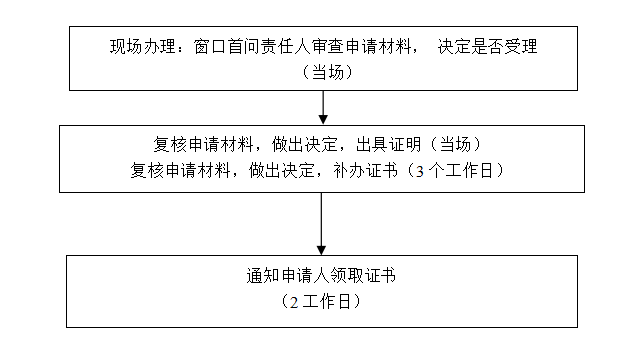 申请条件：申请人员职业资格证书为我区各级职业技能鉴定中心发放并可查询（网址：http：//gx.osta.org.cn）办理方式：现场办理办理材料：1.1张近期免冠2寸照片2.证书遗失声明（现场填写）3.居民身份证原件（核实后退回）办理地点及办理机构：原证书发放的各职业技能鉴定（指导）中心（可登录广西壮族自治区职业资格工作网查询，网址：http：//gx.osta.org.cn）收费标准：不收费结果送达：现场出具证明、证书核发或邮件送达联系电话：原证书发放的各职业技能鉴定（指导）中心（可登录广西壮族自治区职业资格工作网查询，网址：http：//gx.osta.org.cn）事业单位公开招聘工作方案、招聘信息审核备案实施编码：1145000055722321XA2002014203002办理时限：7个工作日责任单位：自治区人力资源社会保障厅事业单位人事管理处总责任人：事业单位人事管理处处长办理流程：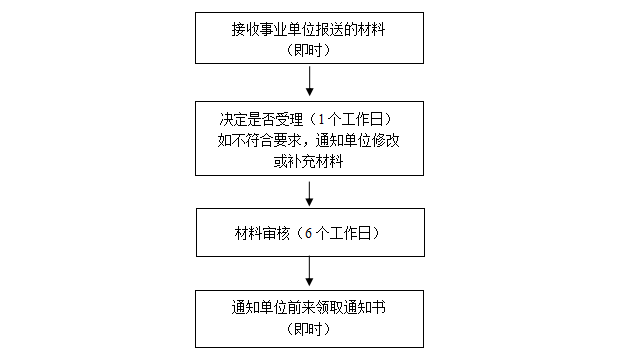 申请条件：事业单位拟公开招聘工作人员，制定方案公告上报核准办理方式：网上办理办理材料：1.公开招聘工作人员方案（原件，一份）2.公开招聘工作人员公告（原件，一份）3.公开招聘工作人员岗位信息表（原件，一份）办理地点及办理机构：现场办理：人力资源和社会保障厅星湖办公区南楼401、406办公室（星湖路北二里2-1号）网上办理地址：http://222.216.30.107:8008/收费标准：不收费结果送达：事业单位在网上自助查询并打印，如需存档，可到我厅打印红头文件。联系电话：0771-5885842事业单位拟聘人员备案实施编码：1145000055722321XA2002014203003办理时限：7个工作日责任单位：自治区人力资源社会保障厅事业单位人事管理处总责任人：事业单位人事管理处处长办理流程：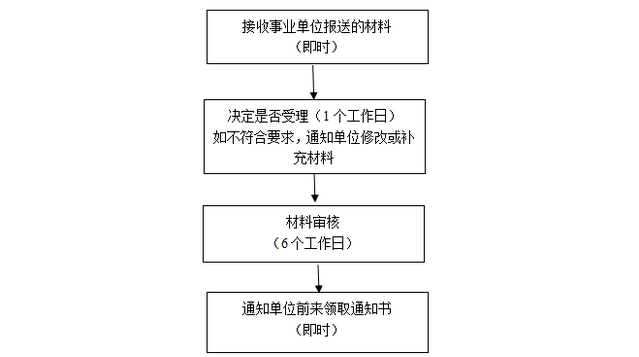 申请条件：事业单位完成公开招聘、人才引进、领导任命、人员交流等工作，将拟聘人员上报备案。办理方式：网上办理办理材料：公开招聘：1.《公开招聘基本情况表》，2.《公开招聘拟聘用人员花名册》。高层次人才引进：《引进高层次人才信息表》。行政任命领导干部、政策性安置或在册正式人员交流：《人员流动备案表》。办理地点及办理机构：现场办理：人力资源和社会保障厅星湖办公区南楼401、406办公室（星湖路北二里2-1号）网上办理地址：http://222.216.30.107:8008/收费标准：不收费结果送达：事业单位在网上自助查询并打印，如需存档，可到我厅打印红头文件。联系电话：0771-588584存档人员党员组织关系的接转——党员组织关系的转入实施编码：1145000055722321XA2002014204007办理时限：即时办结责任单位：自治区人才服务中心总责任人：党群工作部部长办理流程：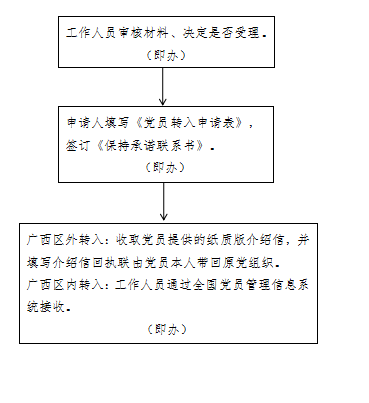 申请条件：人事档案托管在广西人才服务中心的流动人才党员。办理方式：现场办理。办理材料：1.申请人居民身份证原件（查看）。2.《中国共产党党员组织关系介绍信》（广西区外转入的需要提供纸质材料，广西区内通过网上转入）。办理地点及办理机构：南宁市青秀区金洲路33号广西人才大厦3楼313办公室。收费标准：不收费结果送达：即时联系电话：0771-5550839存档人员党员组织关系的接转——党员组织关系的转出实施编码：1145000055722321XA2002014204007办理时限：即时办结责任单位：自治区人才服务中心总责任人：党群工作部部长办理流程：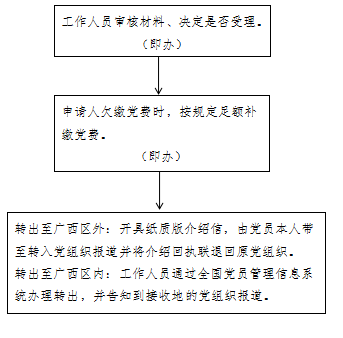 （注：已上线党员组织关系的转出网上申请办理功能，党员只需登录广西流动党员之家（http：//dyzj.gxrc.com）即可申请办理，后台工作人员在2个工作日内受理申请。）申请条件：1.党员组织关系托管在广西人才服务中心党委下属流动人才党支部。2.能够提供接收党组织关系的党组织名称。办理方式：现场办理、网上申请。办理材料：申请人身份证原件（委托他人办理，需提供《个人授权委托书》、委托人身份证复印件、受托人身份证原件）。办理地点及办理机构：南宁市青秀区金洲路33号广西人才大厦3楼314办公室。收费标准：不收费结果送达：即时联系电话：0771-5550839